	29.3.2	Mathematics Paper 2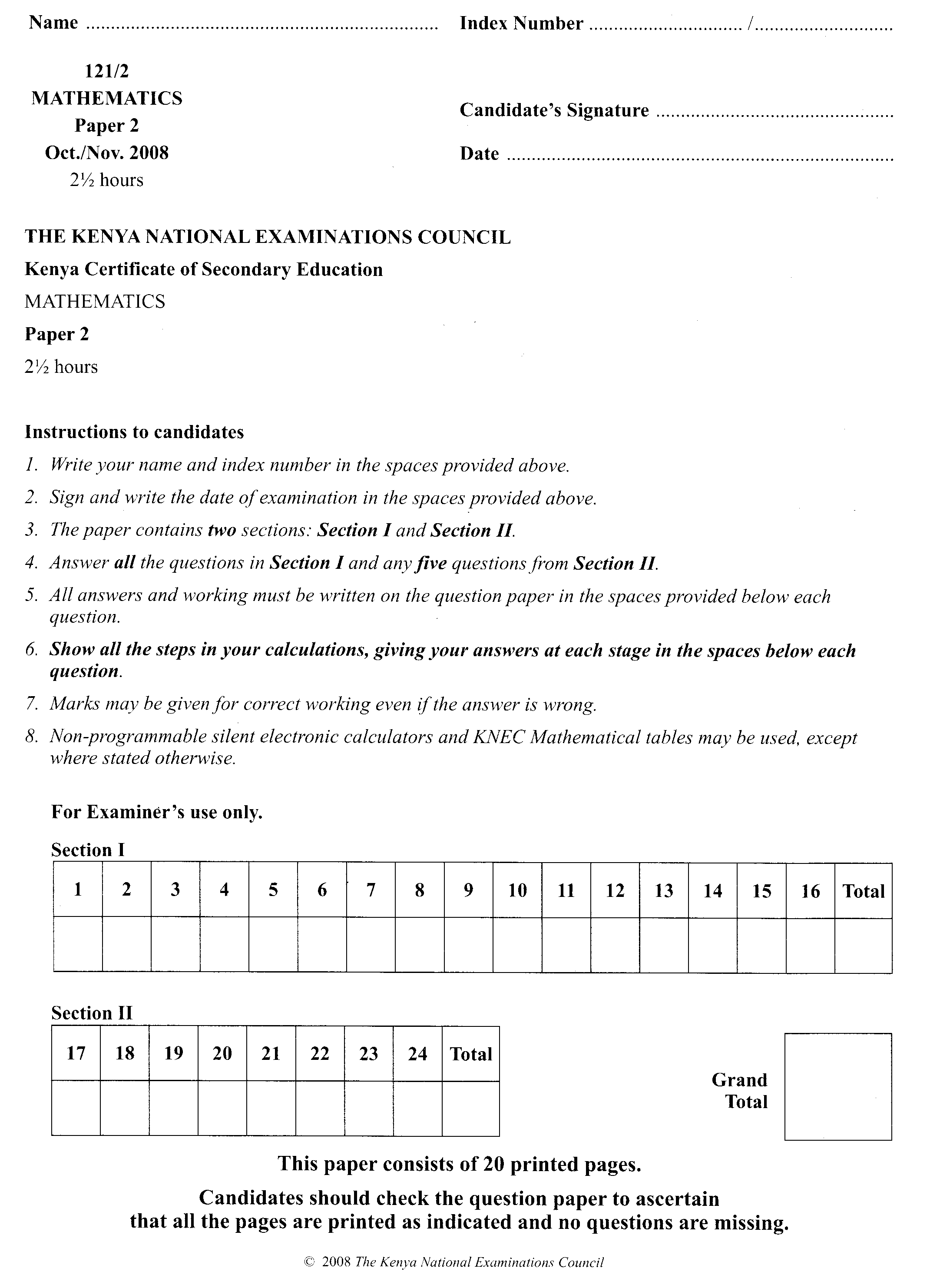 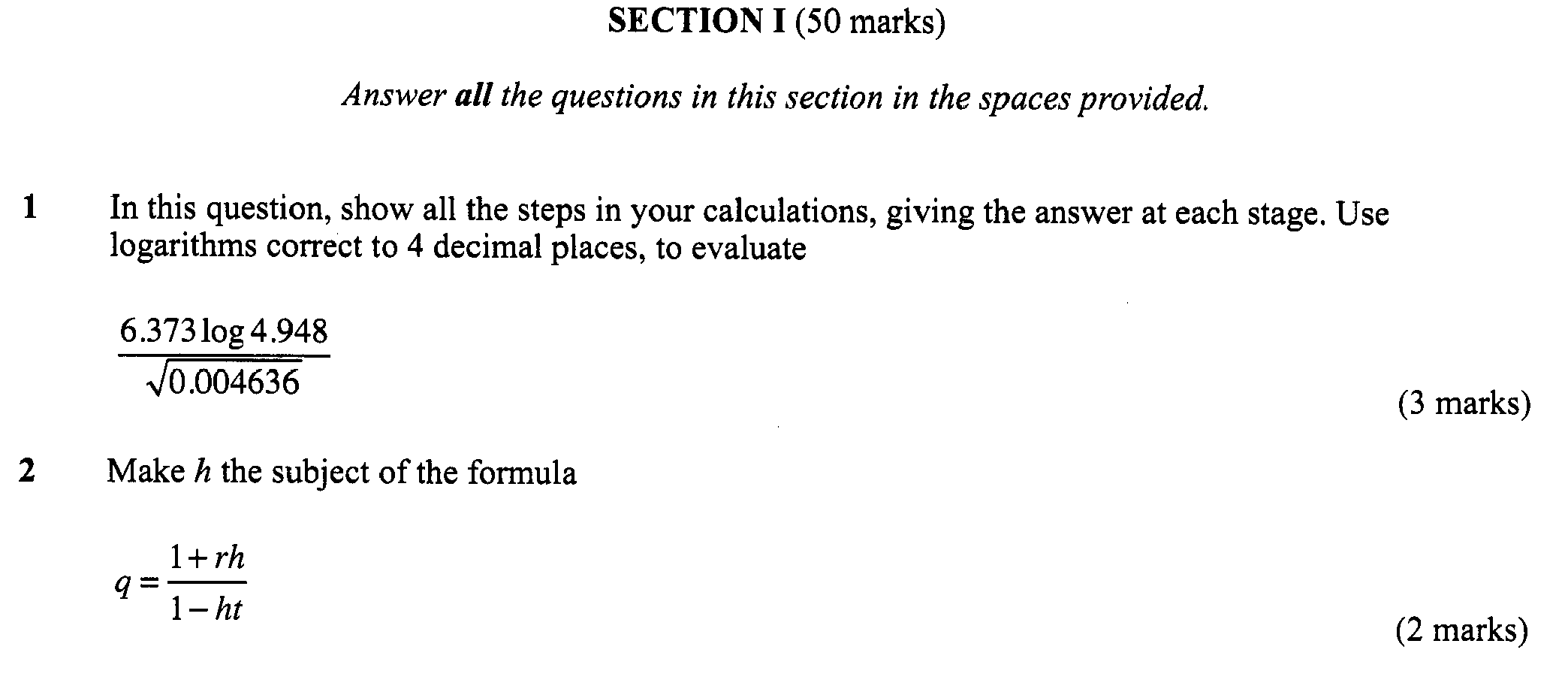 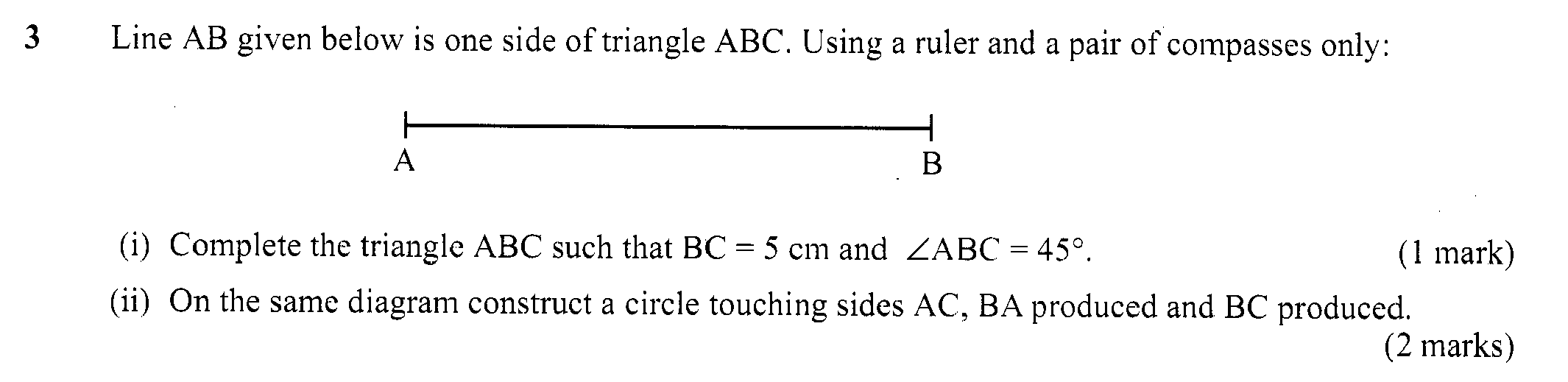 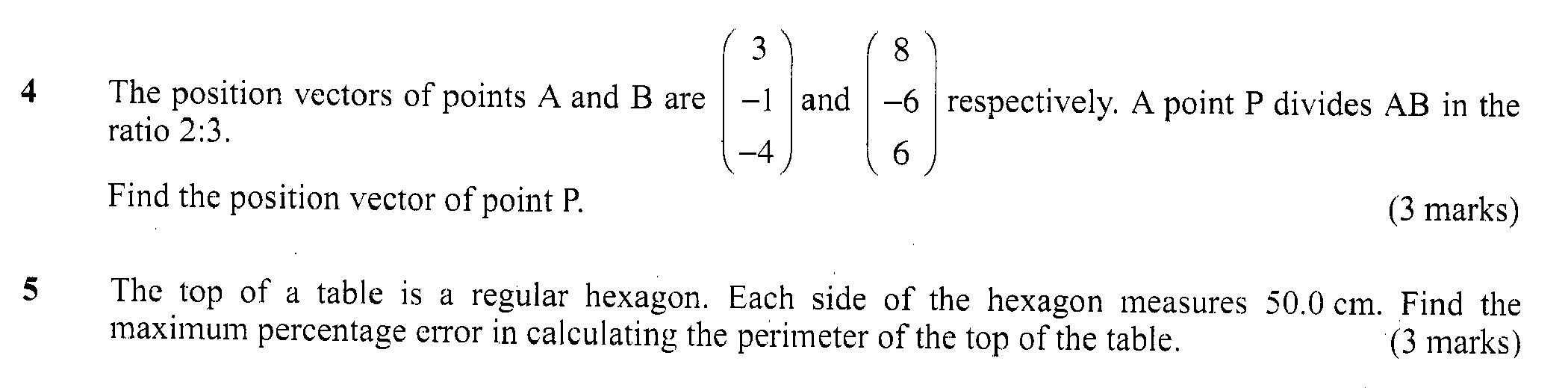 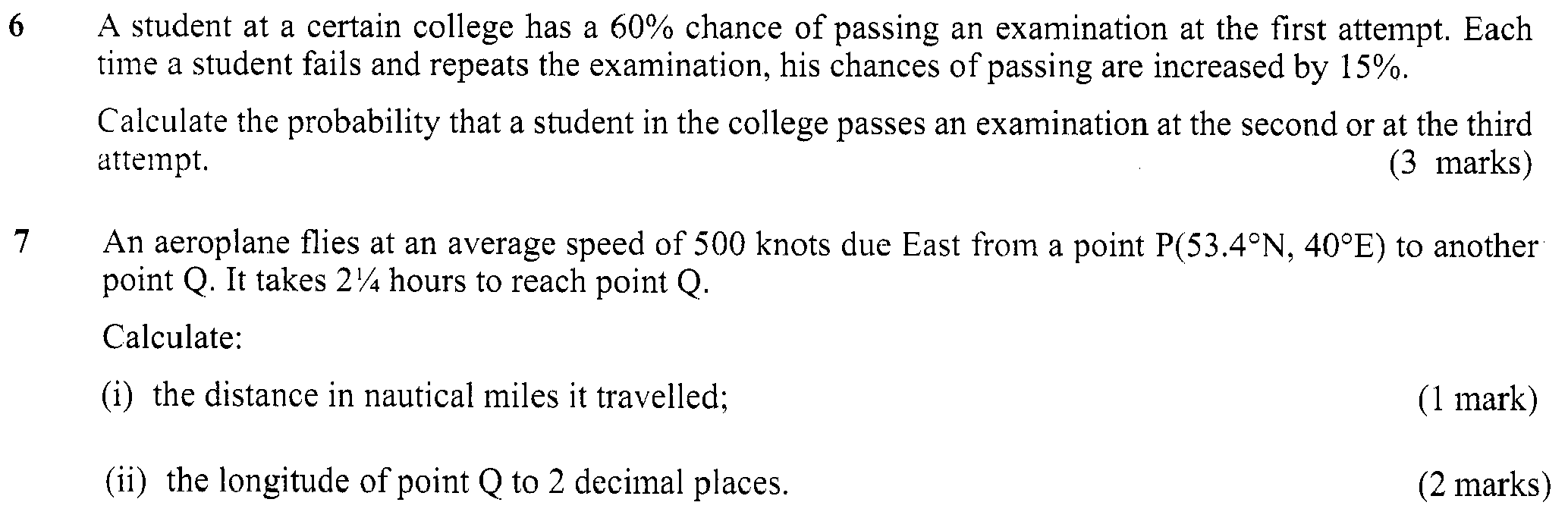 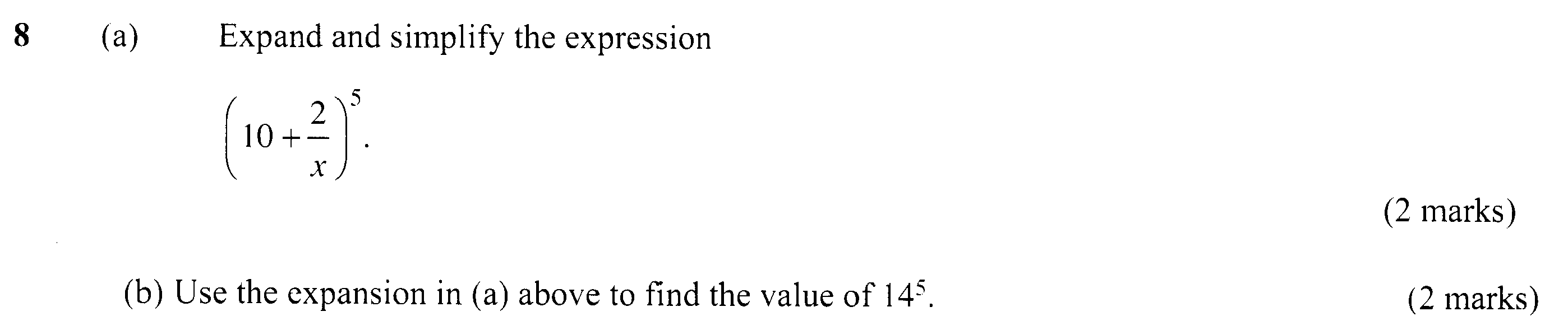 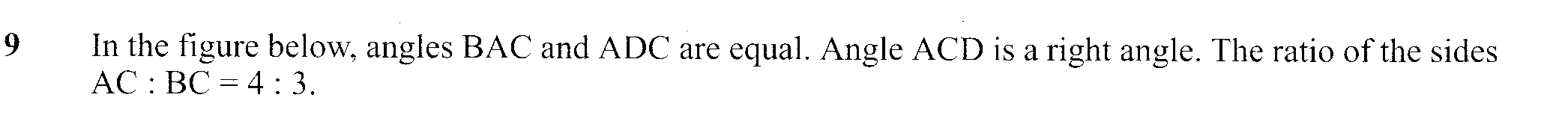 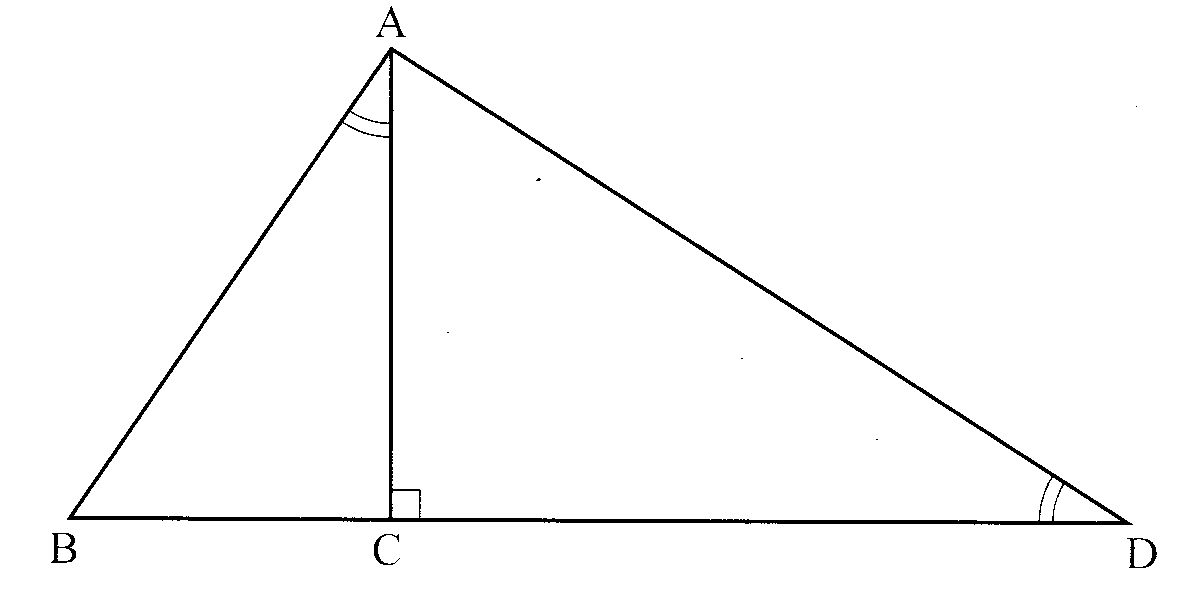 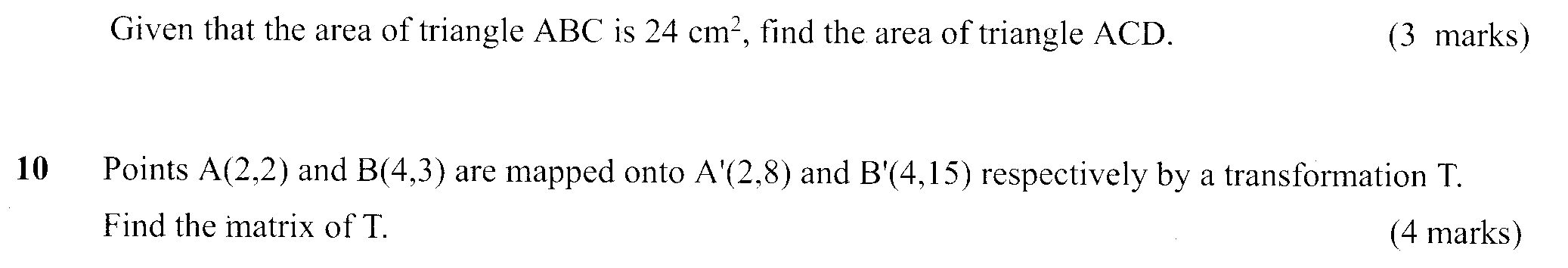 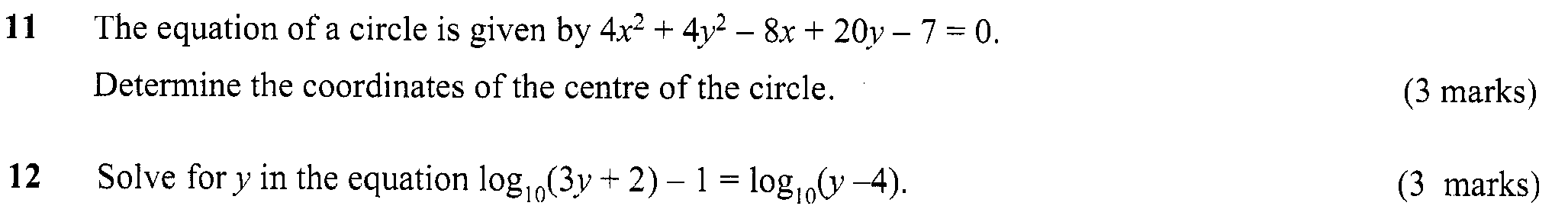 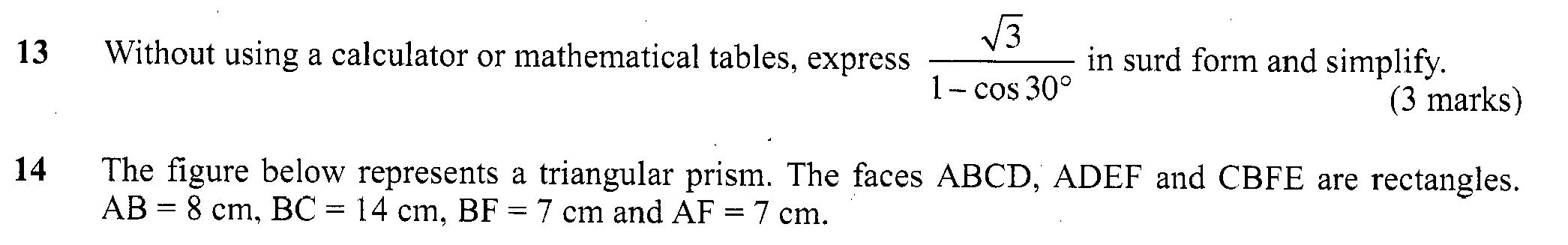 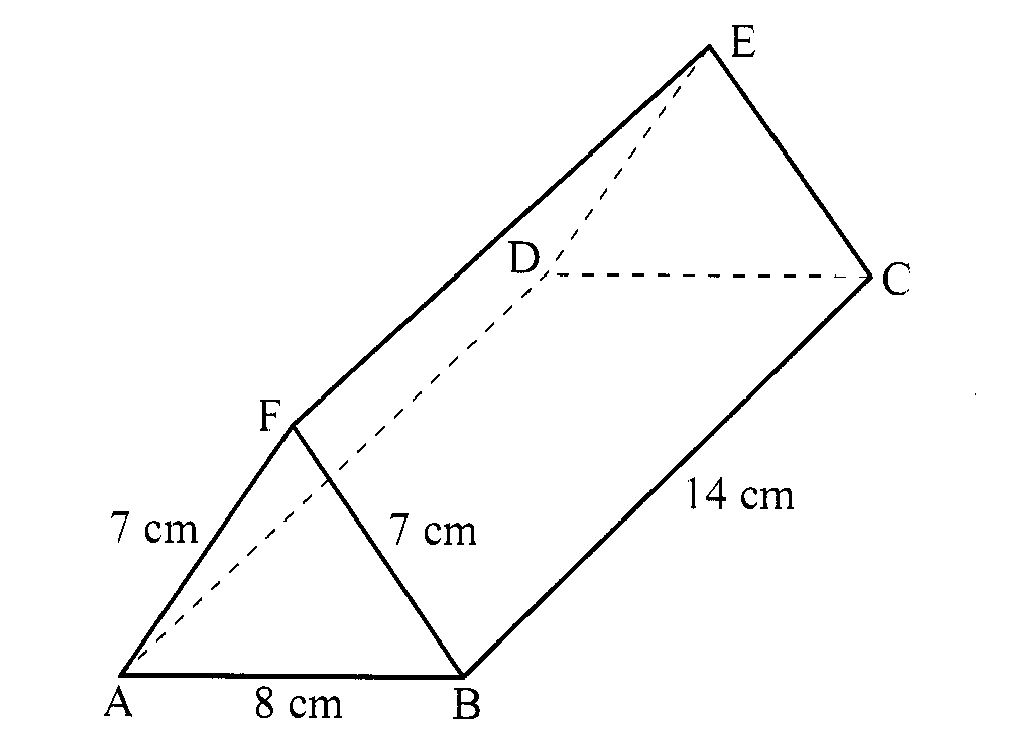 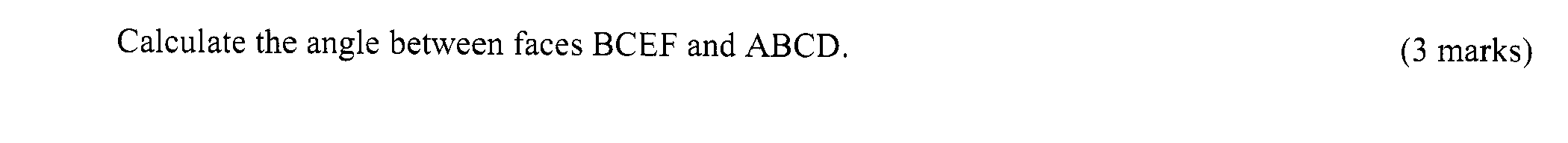 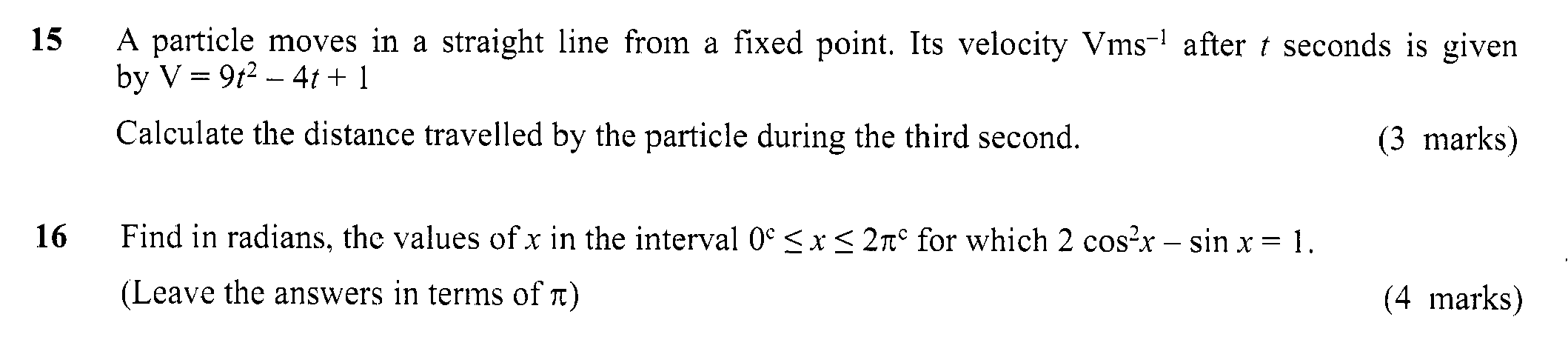 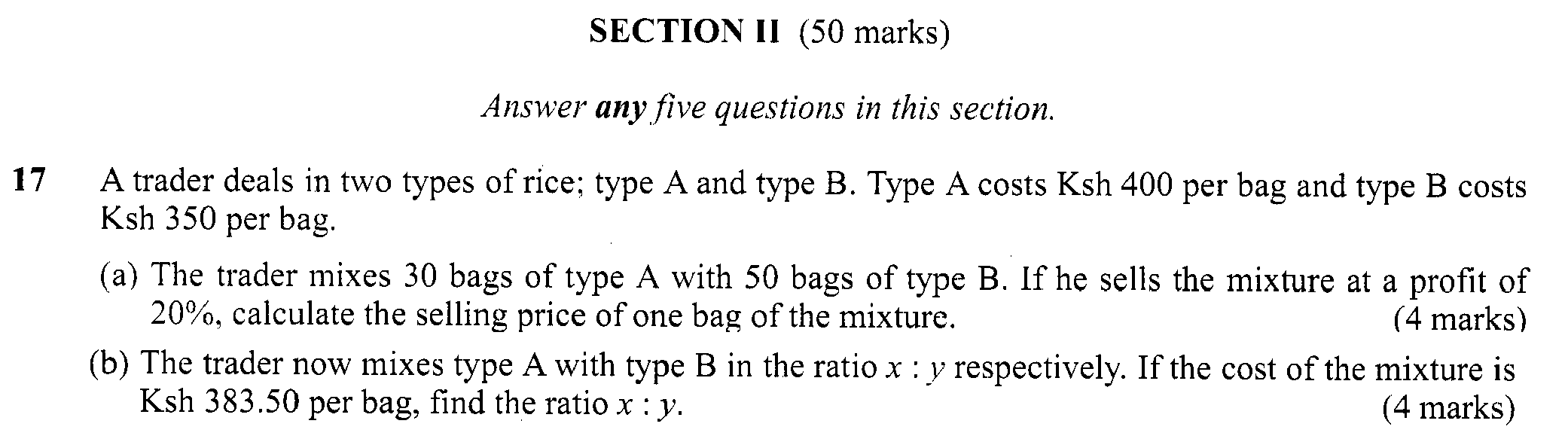 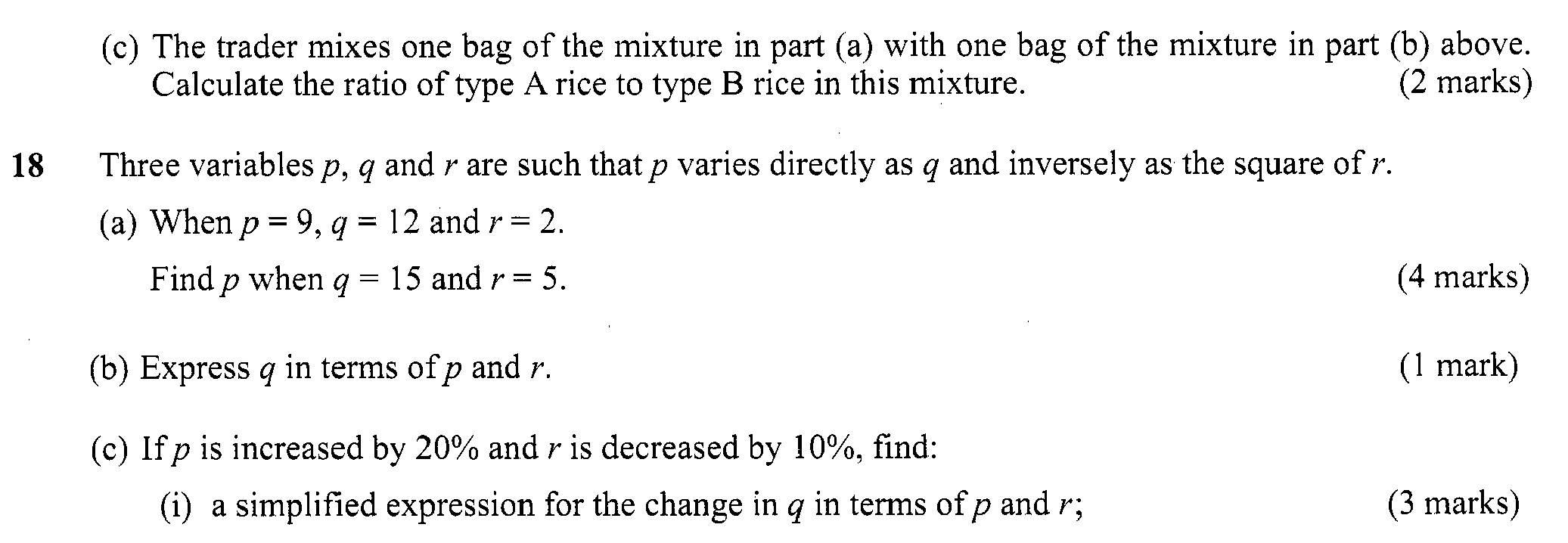 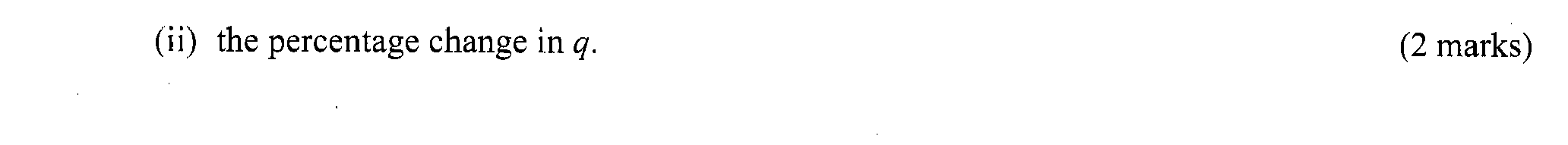 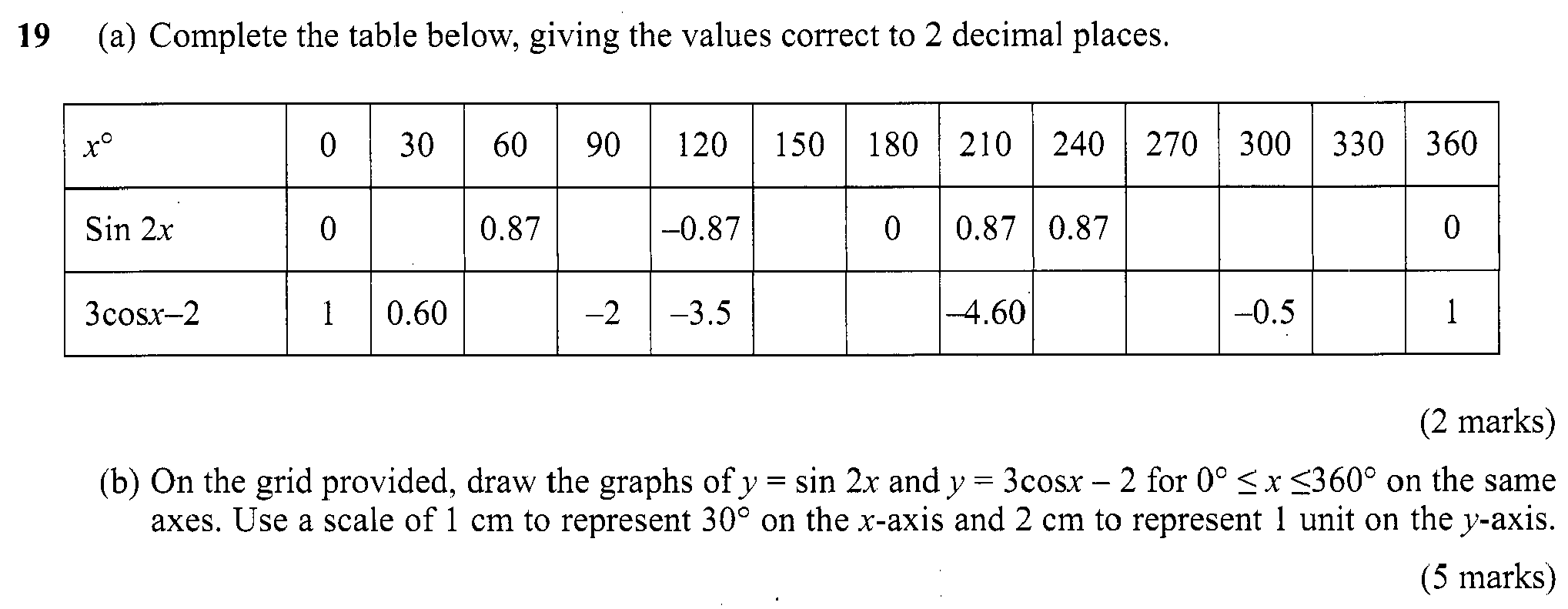 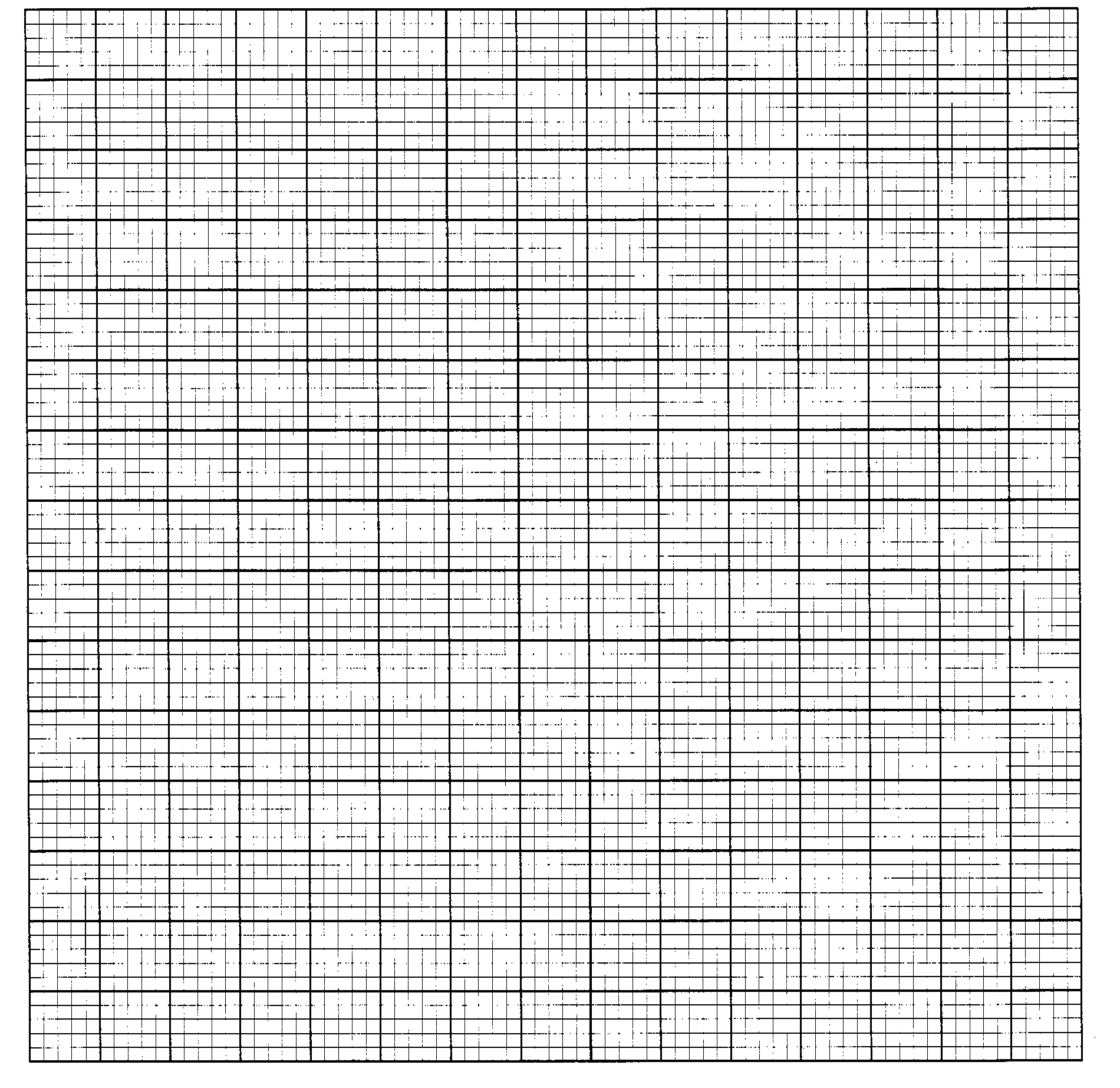 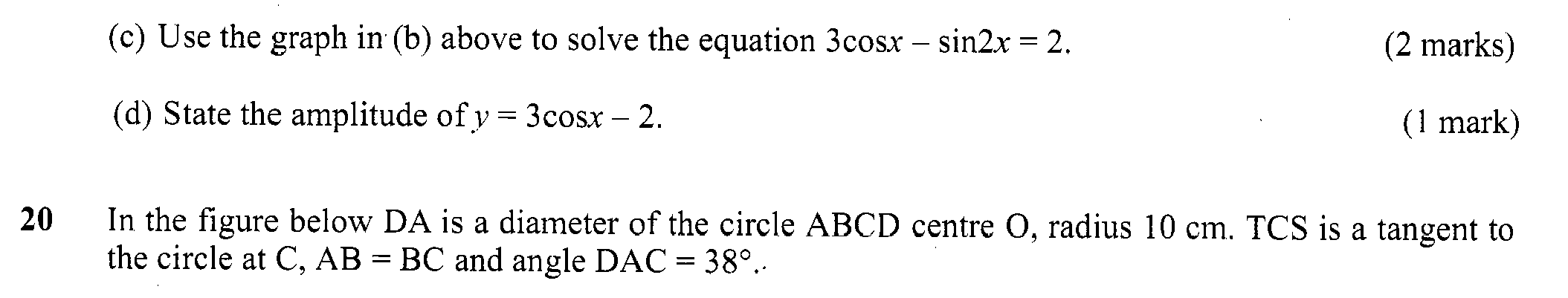 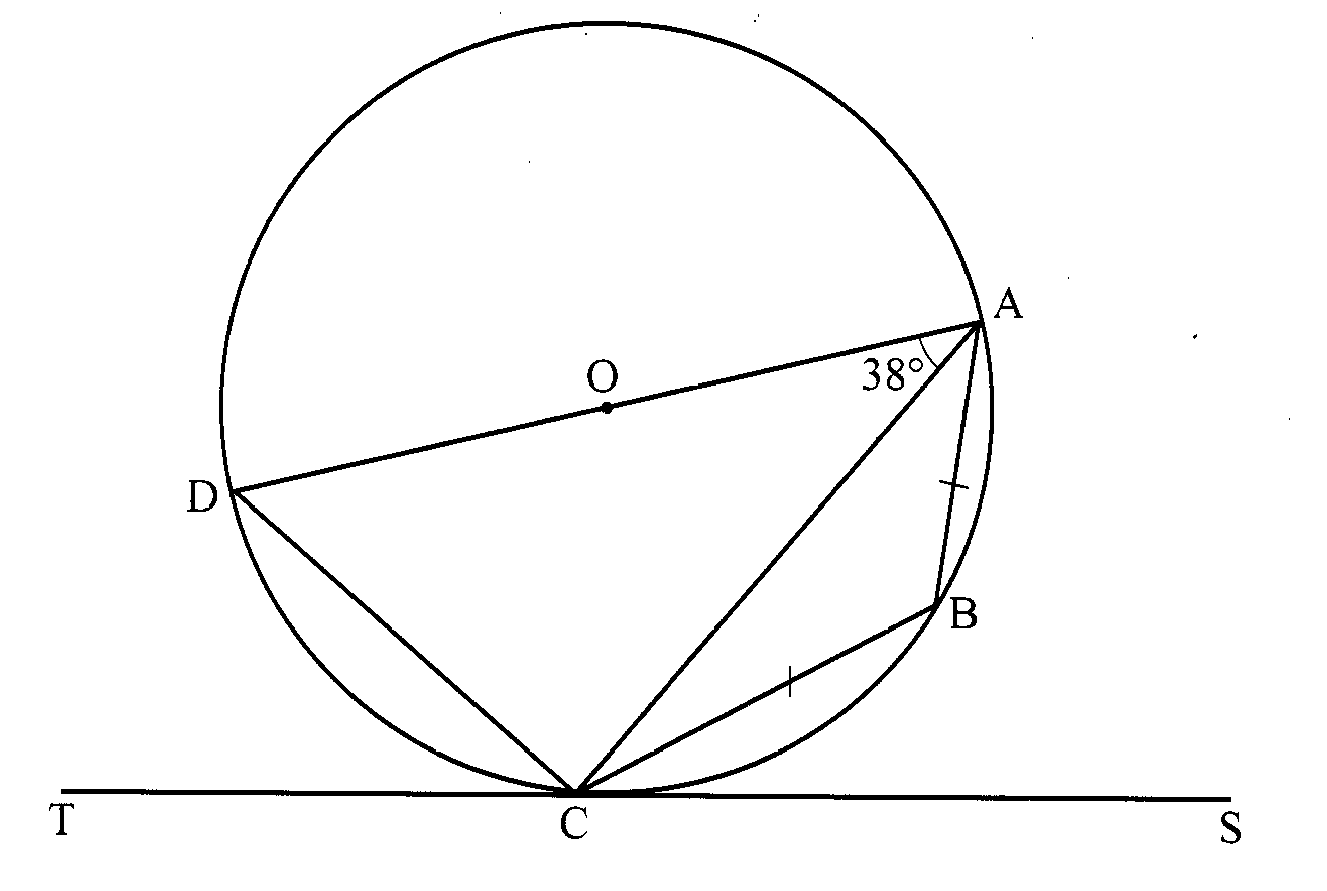 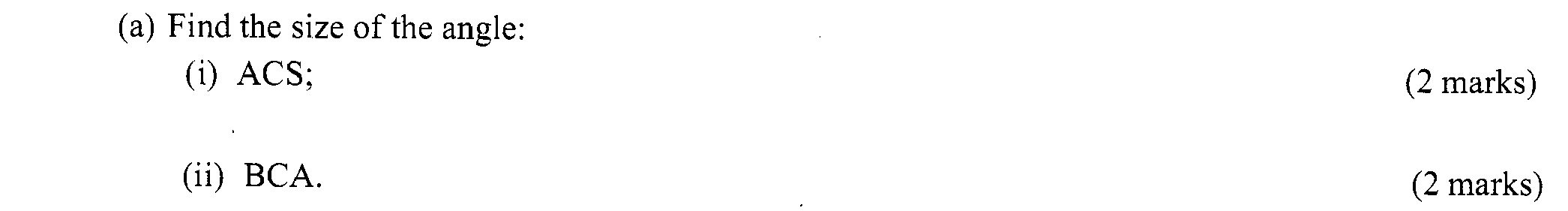 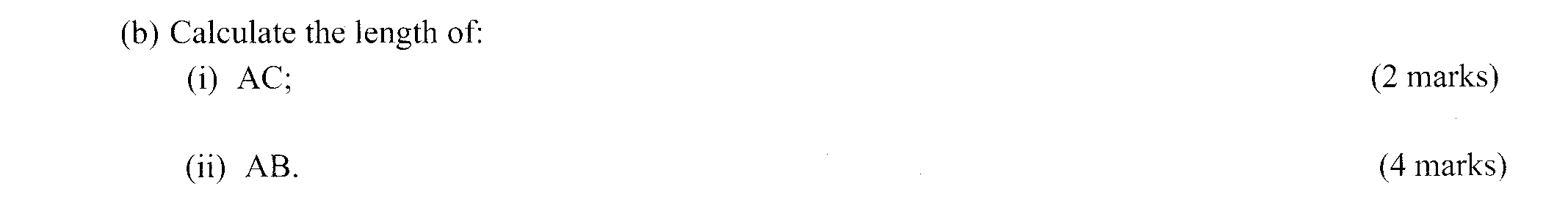 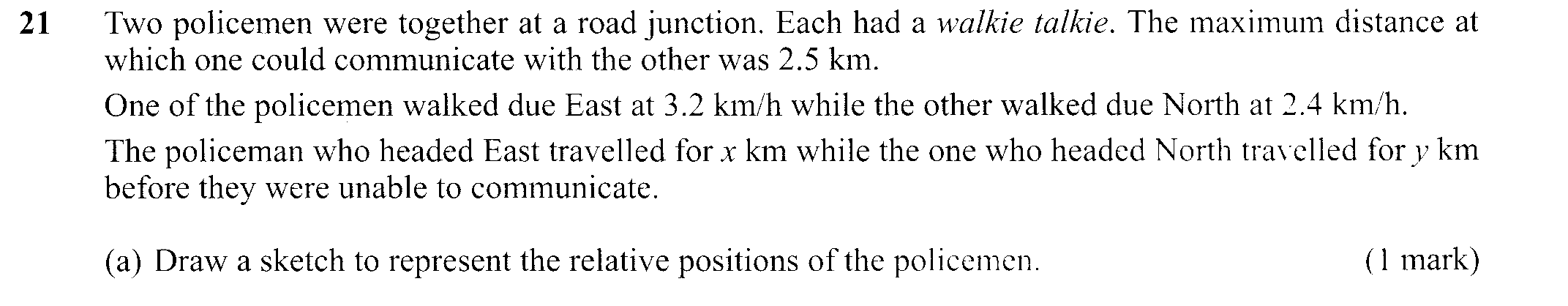 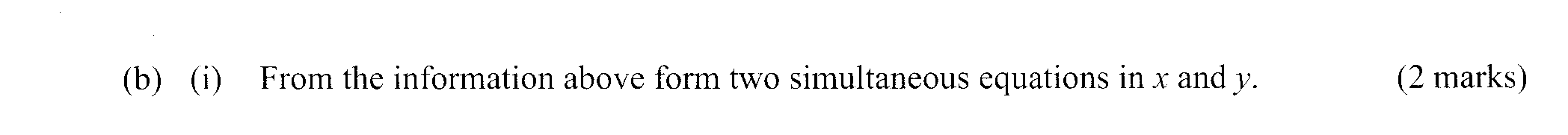 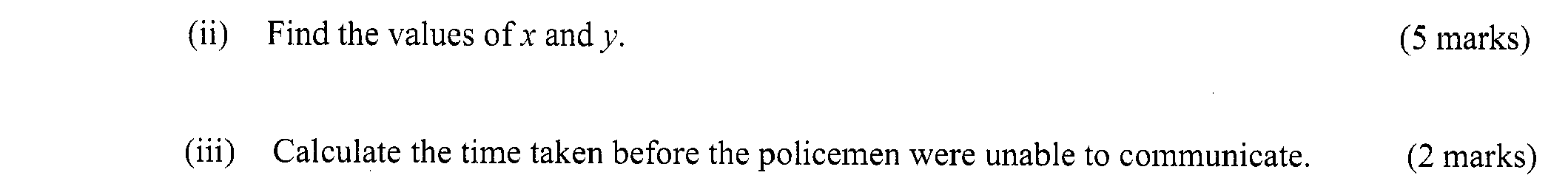 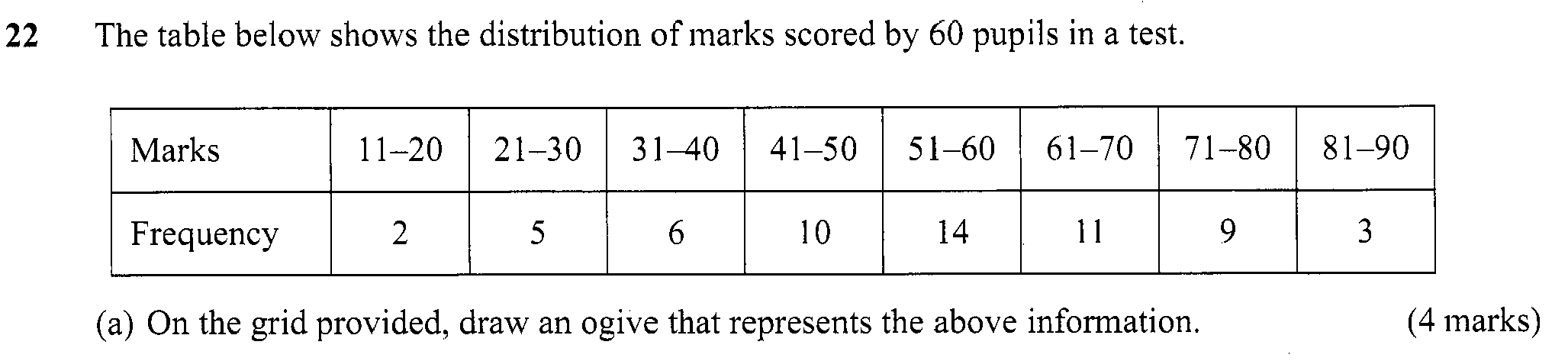 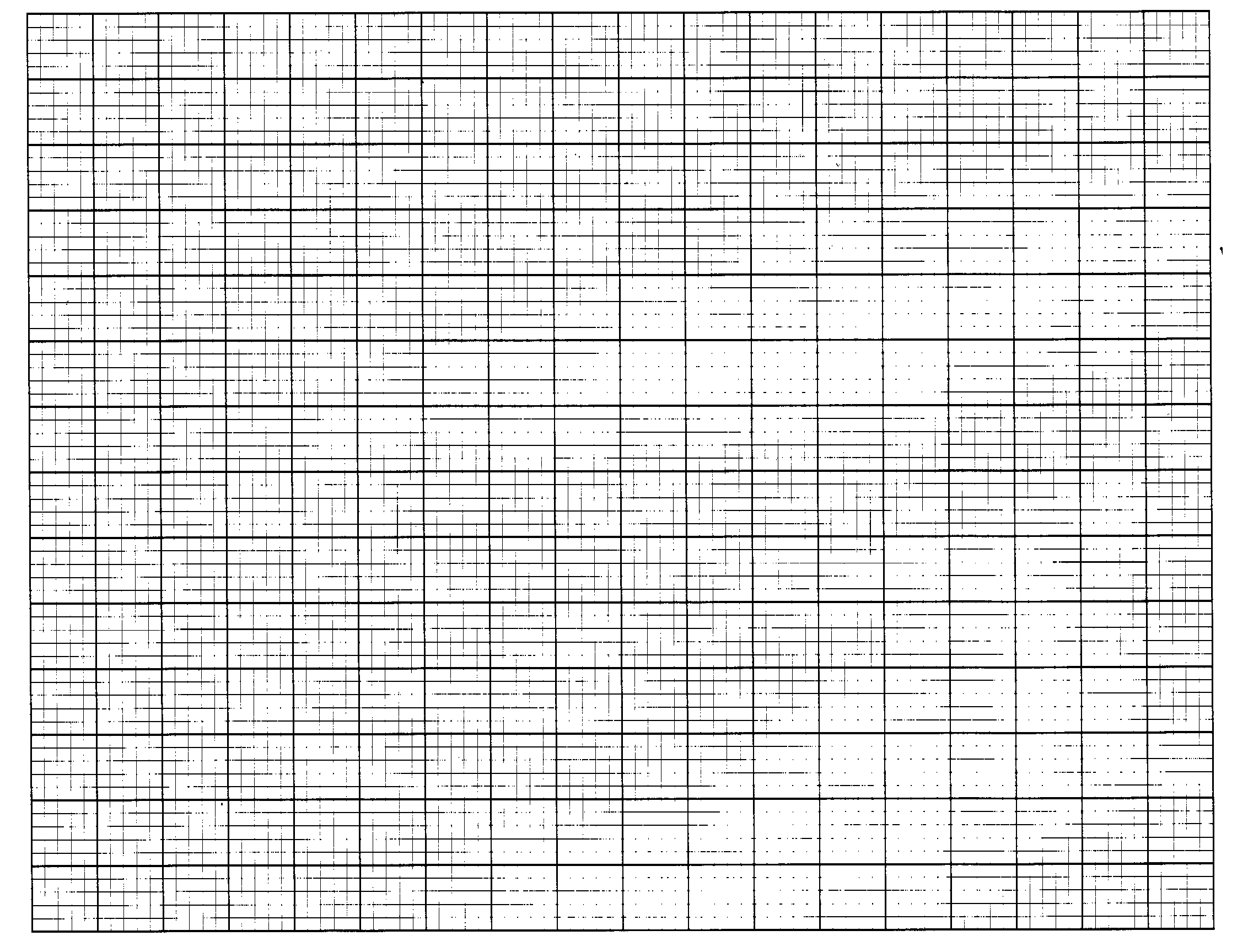 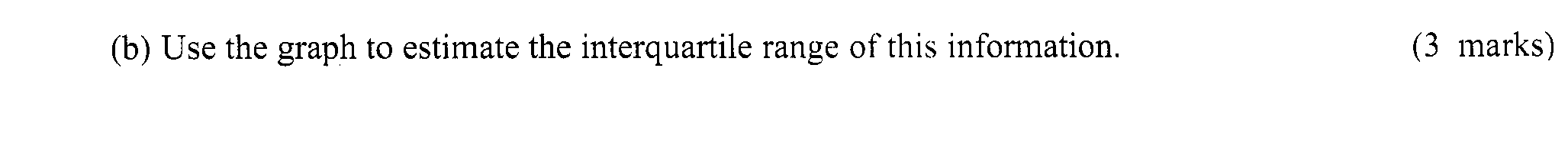 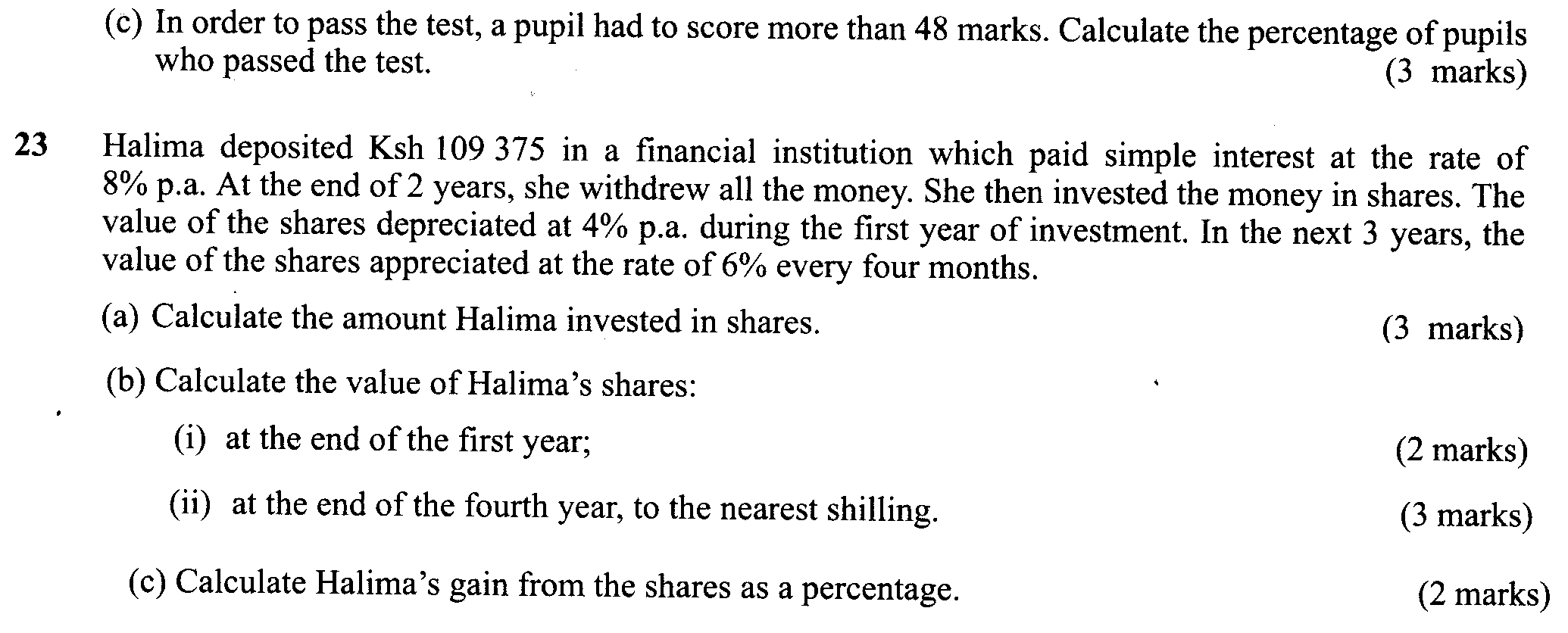 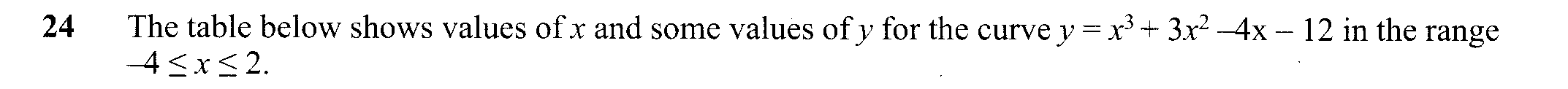 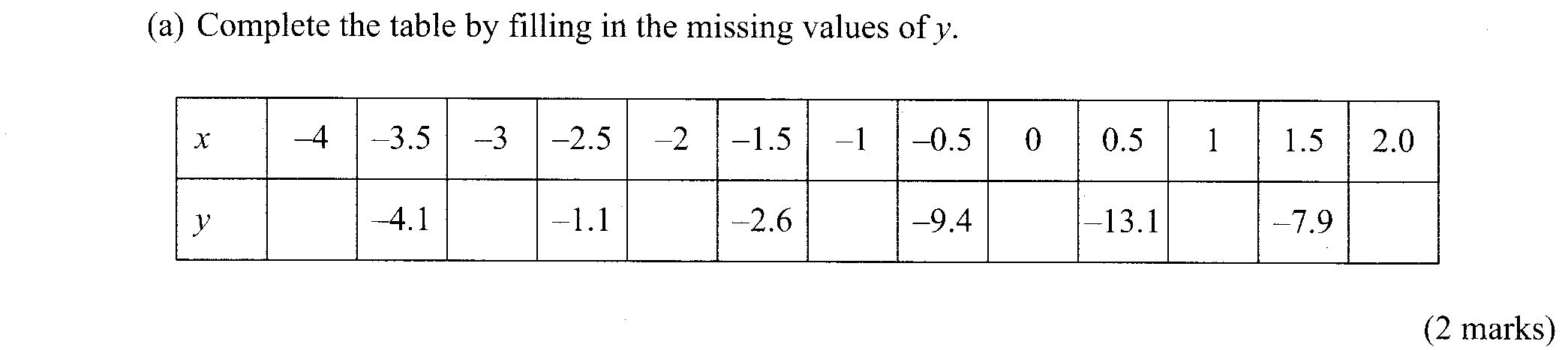 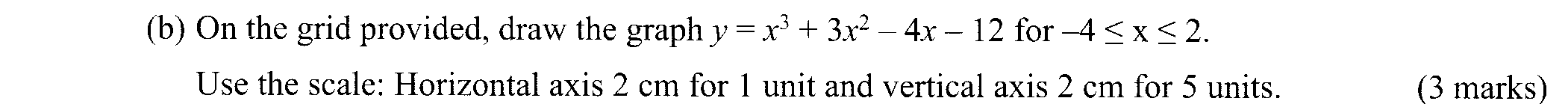 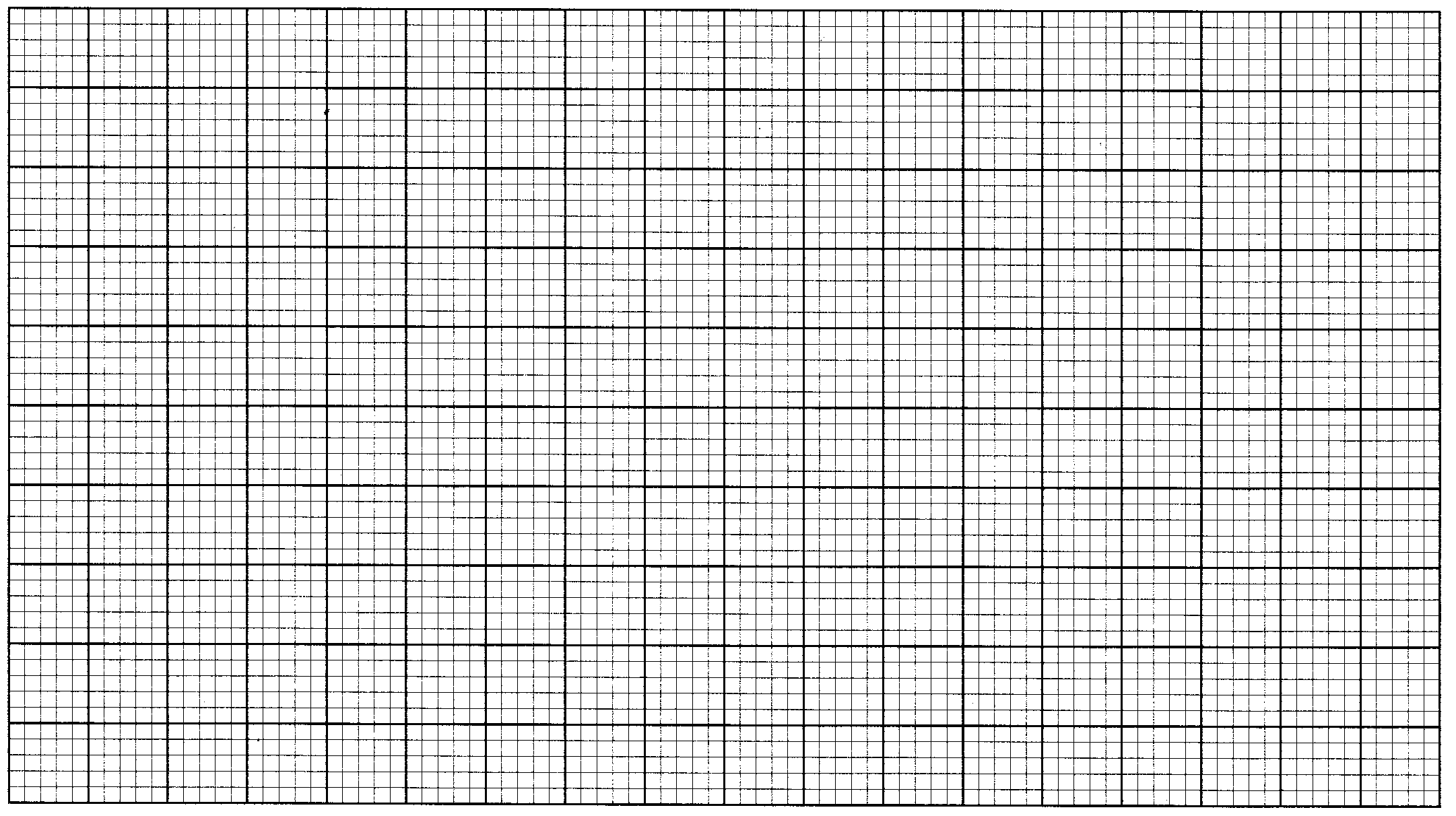 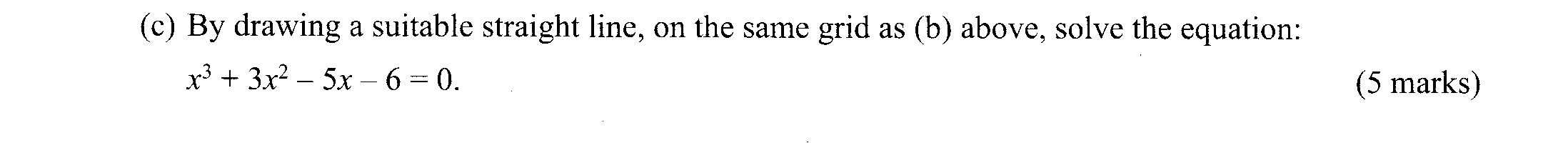 